المــدرسة الإعداديةمحمود المسعدي سبيبةفــرض تأليفي عــ01ــدد*التربية التكنولوجية*ديسمبر 2012التوقيت:60 دقيقةالاسم:........................اللقب:........................الرقم:......القسم:9 أ.....الإعداد:أساتذة التربية التكنولوجيةفــرض تأليفي عــ01ــدد*التربية التكنولوجية*ديسمبر 2012التوقيت:60 دقيقةالــعــدد:       ...........ــــــــــــــــ20*** الفرض يحتوي على 4 صفحات (04) ***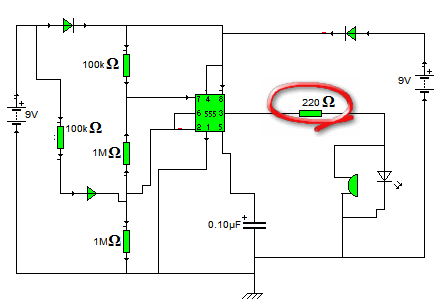 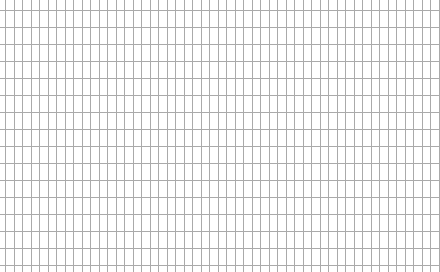 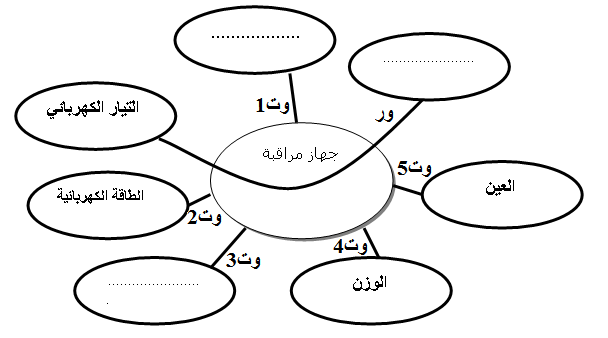 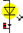 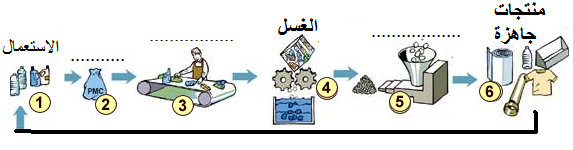 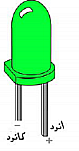 